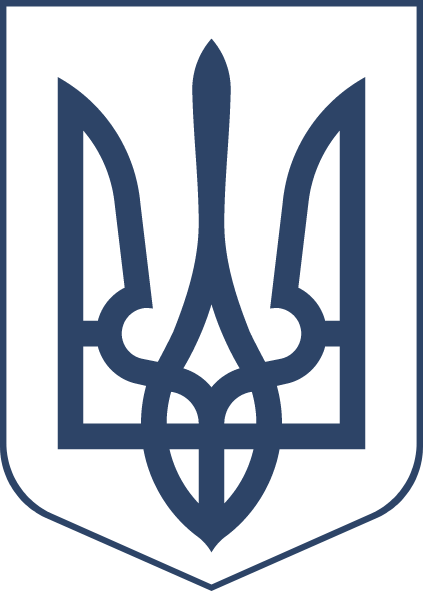 ДЕРЖАВНА СЛУЖБА ГЕОЛОГІЇ ТА НАДР УКРАЇНИНАКАЗПро затвердження переліку ділянок надр корисних копалин місцевого значення, спеціальні дозволина користування якими пропонується надати у користуванняВідповідно до підпункту 3 пункту 8 Порядку надання спеціальних дозволів на користування надрами, затвердженого постановою Кабінету Міністрів України від 30.05.2011 № 615 (в редакції постанови Кабінету Міністрів України від 19.02.2020 № 124) з метою розміщення на офіційному вебсайті Держгеонадр інформації про ділянки надр, які пропонуються для надання спеціальних дозволів на користування надрами,НАКАЗУЮ:	1. Затвердити перелік ділянок надр місцевого значення, спеціальні                                    дозволи на користування якими пропонується надати у користування, що                       додається.	2. Відділу використання надр та забезпечення виконання процедур                    надання спеціальних дозволів забезпечити розміщення зазначеного переліку на офіційному вебсайті Держгеонадр.3. Контроль за виконанням цього наказу залишаю за собою.Голова					     	          		               Роман ОПІМАХПерелікділянок надр місцевого значення, спеціальні дозволи на користування якими пропонується надати у користування від 26  грудня2022 р.м. Київ№469ЗАТВЕРДЖЕНОНаказ Державної служби геології та надр  України від «26» грудня 2022 року № 469№ п/пОб’єкт надрокористуванняОб’єкт надрокористуванняОб’єкт надрокористуванняОб’єкт надрокористуванняПочаткова цінадозволу,грн.№ п/пНазва об’єкта надрокористуванняВид корисної копалиниВид користуван-ня надрамиМісце
 розташуванняПочаткова цінадозволу,грн.1.Черниховецьке родовищепісоквидобування корисних 
копалинТернопільська обл.,
Тернопільський р-н.2 250 421,772.Вендичанська ділянкапісокгеологічне 
вивчення 
ділянок надр корисних 
копалинВінницька обл., 
Могилів-Подільський р-н.8 925,003.ділянка Квітневапісокгеологічне 
вивчення 
ділянок надр корисних 
копалинЛьвівська обл.,
Львівський р-н.40 494,004.ділянка Ладижинськапісокгеологічне 
вивчення 
ділянок надр корисних 
копалинВінницька обл.,
Гайсинський р-н.52 020,005.Ярославське родовищесуглиноквидобування корисних 
копалинХмельницька обл.,
Хмельницький р-н.177 049,156.Радівська ділянкапісокгеологічне 
вивчення 
ділянок надр корисних 
копалинЛьвівська обл., 
Стрийський р-н.168 631,507.Чернігівське родовище пісоквидобування корисних 
копалинЧернігівська обл., 
Чернігівський р-н.182 249,90